In an unprecedented election, which featured record turnout in the middle of a pandemic, Ohio’s Republicans rode voters’ support for President Donald Trump to surprise many pollsters by picking up seats in both chambers of the Ohio General Assembly. President Donald Trump was once again successful in Ohio, as he defeated challenger Joe Biden by roughly 8%, nearly the same margin he carried the state with four years ago. In the Ohio House of Representatives, the GOP flipped four seats and successfully defended some key suburban races where Republicans were expected to lose. Republican Mike Loychik handily defeated Democrat Republican Gil Blair in the 63rd District in Trumbull County. In Portage County, voters elected Republican Gail Pavliga to replace Democrat incumbent Rep. Randi Clites in the 75th House District. GOP candidate Ron Ferguson defeated Democrat Richard Olivito in the 96th District in eastern Ohio, which is being vacated by term-limited Rep. Jack Cera (D-Bellaire). Republican Sarah Fowler, a State Board of Education member, defeated Democrat Richard Dana by 18 points, in the 99th House District in Ashtabula County, currently held by Rep. John Patterson (D-Jefferson) who is term-limited. The House GOP only lost one seat in northeast Ohio, where Democrat Monique Smith defeated Rep. Dave Greenspan in the 16th House District. If these outcomes stand, House Republicans will hold a 64-35 majority in the 134th General Assembly. In the Ohio Senate, Republicans appear to have expanded their majority to 25-8 heading into the 134th General Assembly. Senate Republicans picked up one seat when they flipped the 32nd Senate District that saw Democrat Senator Sean O’Brien lose to Republican Sandra O’Brien in the hotly-contested Trumbull County race. Republican incumbent Stephanie Kunze also narrowly defeated Democratic challenger Crystal Lett in the 16th District – a suburban district in western Columbus. The margin in that race is well within that which would be needed for a recount, and late-arriving absentee ballots and provisional ballots from Election Day could prove decisive.Democrats did see gains in the Ohio Supreme Court, as Democrat Jennifer Brunner, a judge on the Ohio 10th District Court of Appeals and former Ohio secretary of state, defeated incumbent Republican Justice Judi French. Republican Justice Sharon Kennedy was able to hold on to her seat, defeating Democrat challenger John O’Donnell with over 55% of the vote. The results mean the court’s Republican majority will slip from 5-2 to 4-3. While Democrats will maintain control of the U.S. House of Representatives, Republicans will continue to hold a 12-4 majority in Ohio’s congressional delegation as all incumbents defeated their challengers. This was the final election cycle under the state’s current congressional map. The district maps will be redrawn in 2021 using a new system that was approved by voters in 2018, which is designed to provide more bipartisan input. The State Controlling Board approved the use of nearly $430 million in federal CARES Act Funding. The relief package, which is intended to aid those financially impacted by the COVID-19 pandemic, includes funding for Ohio’s small businesses, restaurants, bars, hospitals, higher education, arts, nonprofits, and families. The package includes $55.2 million for emergency rental assistance, mortgage assistance, and help with water and sewer utility bills for qualified Ohioans. Community Action Agencies will assist eligible Ohioans in catching up on past payments back to April 1, 2020, and will provide additional assistance through December 30, 2020. The funding will be administered through the Development Services Agency (DSA). Ohioans with an annual income at or below 200% of the federal poverty level ($52,400 for a family of four) can receive assistance for outstanding balances retroactive to April 1, 2020. Additional information can be found on the DSA website: https://businesshelp.ohio.gov/A $5 billion dividend from the Bureau of Workers' Compensation earned approval from the BWC's Board of Directors less than a week after being announced by Governor DeWine. DeWine called for the dividend as a way to further help Ohio businesses weather the economic struggles brought on by the coronavirus pandemic. The payments are expected to go out in December. The move earned praise from lawmakers, who said it puts more money in the pockets of employers while preserving the financial integrity of the State Insurance Fund. The payment represents more than three times what employers pay in premiums each year, and it's on top of the $1.5 billion dividend that the bureau paid to employers in October and another $1.5 billion payment in April.With the election now in the rearview mirror, lawmakers can begin focusing on pending legislative issues that they hope to address during lame duck session. Any legislation not passed by the end of the year, will have to be reintroduced next session. At this point, COVID-19’s impact on lame duck is relatively unknown; however, it will certainly play a role as legislative leaders plan for what will likely be a robust agenda during the next two months. Below is a list of legislation we are currently tracking during the 133rd Ohio General Assembly: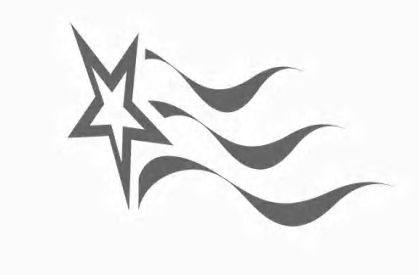 GOVERNMENTAL POLICY GROUP, INC. – PHONE: 614-461-9335FAX: 614-461-9336Coalition of Ohio Regional DistrictsLegislative Activities ReportNovember 2020 HB7H2OHIO PROGRAM (GHANBARI H, PATTERSON J) To create the H2Ohio Trust Fund for the protection and preservation of Ohio's water quality, to create the H2Ohio Advisory Council to establish priorities for use of the Fund for water quality programs, and to authorize the Ohio Water Development Authority to invest the money in the Fund and to make recommendations to the Treasurer of State regarding the issuance of securities to pay for costs related to the purposes of the Fund.H2OHIO PROGRAM (GHANBARI H, PATTERSON J) To create the H2Ohio Trust Fund for the protection and preservation of Ohio's water quality, to create the H2Ohio Advisory Council to establish priorities for use of the Fund for water quality programs, and to authorize the Ohio Water Development Authority to invest the money in the Fund and to make recommendations to the Treasurer of State regarding the issuance of securities to pay for costs related to the purposes of the Fund.Current Status:   10/22/2019 - Senate Finance, (First Hearing)HB27PUBLIC MOTOR VEHICLE LIABILITY (INGRAM C) To modify political subdivision liability for an employee's negligent operation of a motor vehicle.PUBLIC MOTOR VEHICLE LIABILITY (INGRAM C) To modify political subdivision liability for an employee's negligent operation of a motor vehicle.Current Status:   3/19/2019 - House Civil Justice, (Third Hearing)HB46STATE GOVT EXPENDITURE DATABASE (GREENSPAN D) To require the Treasurer of State to establish the Ohio State Government Expenditure Database.STATE GOVT EXPENDITURE DATABASE (GREENSPAN D) To require the Treasurer of State to establish the Ohio State Government Expenditure Database.Current Status:   1/22/2020 - SUBSTITUTE BILL ACCEPTED, Senate General Government and Agency Review , (Seventh Hearing)HB62TRANSPORTATION BUDGET (OELSLAGER S) To increase the rate of and modify the distribution of revenue from motor fuel excise taxes, to make appropriations for programs related to transportation and public safety for the biennium beginning July 1, 2019, and ending June 30, 2021, and to provide authorization and conditions for the operation of those programs.TRANSPORTATION BUDGET (OELSLAGER S) To increase the rate of and modify the distribution of revenue from motor fuel excise taxes, to make appropriations for programs related to transportation and public safety for the biennium beginning July 1, 2019, and ending June 30, 2021, and to provide authorization and conditions for the operation of those programs.Current Status:   4/3/2019 - SIGNED BY GOVERNOR; Various effective dates; taxes eff. 7/1/19HB78PREVAILING WAGE-PUBLIC IMPROVEMENTS (RIEDEL C, MANCHESTER S) To allow political subdivisions, special districts, and state institutions of higher education to elect to apply the Prevailing Wage Law to public improvement projects.PREVAILING WAGE-PUBLIC IMPROVEMENTS (RIEDEL C, MANCHESTER S) To allow political subdivisions, special districts, and state institutions of higher education to elect to apply the Prevailing Wage Law to public improvement projects.Current Status:   12/11/2019 - House Commerce and Labor, (First Hearing)HB79INDUSTRIAL COMMISSION BUDGET (OELSLAGER S) To make appropriations for the Industrial Commission for the biennium beginning July 1, 2019, and ending June 30, 2021, and to provide authorization and conditions for the operation of Commission programs.INDUSTRIAL COMMISSION BUDGET (OELSLAGER S) To make appropriations for the Industrial Commission for the biennium beginning July 1, 2019, and ending June 30, 2021, and to provide authorization and conditions for the operation of Commission programs.Current Status:   6/27/2019 - SIGNED BY GOVERNOR; eff. 6/27/19HB80BWC BUDGET (OELSLAGER S) To make appropriations for the Bureau of Workers' Compensation for the biennium beginning July 1, 2019, and ending June 30, 2021, and to provide authorization and conditions for the operation of the bureau's programs.BWC BUDGET (OELSLAGER S) To make appropriations for the Bureau of Workers' Compensation for the biennium beginning July 1, 2019, and ending June 30, 2021, and to provide authorization and conditions for the operation of the bureau's programs.Current Status:   7/22/2019 - SIGNED BY GOVERNOR; Eff. 7/22/19. Certain provisions effective 10/21/19HB84CAPITAL IMPROVEMENTS-SEWER LATERALS (HOLMES G) To expressly include, as eligible projects under the State Capital Improvements Program, water and sewer laterals located on private property.CAPITAL IMPROVEMENTS-SEWER LATERALS (HOLMES G) To expressly include, as eligible projects under the State Capital Improvements Program, water and sewer laterals located on private property.Current Status:   3/27/2019 - House State and Local Government, (First Hearing)HB95BRINE-CONVERSION OF WELLS (SKINDELL M) To alter the Oil and Gas Law with respect to brine and the conversion of wells.BRINE-CONVERSION OF WELLS (SKINDELL M) To alter the Oil and Gas Law with respect to brine and the conversion of wells.Current Status:   9/17/2019 - House Energy and Natural Resources, (First Hearing)HB115REGULATOR RESTRICTION REDUCTION (RIEDEL C, ROEMER B) To require certain agencies to reduce the number of regulator restrictions and to amend the versions of sections 106.021 and 106.03 of the Revised Code that are scheduled to take effect August 18, 2019, to continue the provision of this act on and after that effective date.REGULATOR RESTRICTION REDUCTION (RIEDEL C, ROEMER B) To require certain agencies to reduce the number of regulator restrictions and to amend the versions of sections 106.021 and 106.03 of the Revised Code that are scheduled to take effect August 18, 2019, to continue the provision of this act on and after that effective date.Current Status:   4/10/2019 - House State and Local Government, (Second Hearing)HB163WATER AND SEWER PRACTICES (BRINKMAN T) To create a process for withholding local government funds and state water and sewer assistance from municipal corporations that engage in certain water and sewer practices with respect to extraterritorial service.WATER AND SEWER PRACTICES (BRINKMAN T) To create a process for withholding local government funds and state water and sewer assistance from municipal corporations that engage in certain water and sewer practices with respect to extraterritorial service.Current Status:   7/21/2020 - Referred to Committee Senate Energy and Public UtilitiesHB166OPERATING BUDGET (OELSLAGER S) To make operating appropriations for the biennium beginning July 1, 2019, and ending June 30, 2021, and to provide authorization and conditions for the operation of state programs.OPERATING BUDGET (OELSLAGER S) To make operating appropriations for the biennium beginning July 1, 2019, and ending June 30, 2021, and to provide authorization and conditions for the operation of state programs.Current Status:   7/18/2019 - SIGNED BY GOVERNOR; Operating appropriations and tax levy generally effective 7/18/19. Some provisions subject to special effective dates.HB168AFFIRMATIVE DEFENSE-HAZARDOUS SUBSTANCES (HAMBLEY S) To establish an affirmative defense to a release or threatened release of hazardous substances from a facility for certain bona fide prospective purchasers.AFFIRMATIVE DEFENSE-HAZARDOUS SUBSTANCES (HAMBLEY S) To establish an affirmative defense to a release or threatened release of hazardous substances from a facility for certain bona fide prospective purchasers.Current Status:   6/16/2020 - SIGNED BY GOVERNOR; eff. 9/15/20HB197OMNIBUS MEASURES ON CORONAVIRUS (POWELL J, MERRIN D) To continue essential operations of state government and maintain the continuity of the state tax code in response to the declared pandemic and global health emergency related to COVID-19, to make appropriations, and to declare an emergency.OMNIBUS MEASURES ON CORONAVIRUS (POWELL J, MERRIN D) To continue essential operations of state government and maintain the continuity of the state tax code in response to the declared pandemic and global health emergency related to COVID-19, to make appropriations, and to declare an emergency.Current Status:   3/27/2020 - SIGNED BY GOVERNOR; Emergency: effective 3/27/20HB218PUBLIC-PRIVATE PARTNERSHIPS (PATTON T) To authorize certain public entities to enter into public-private initiatives with a private party through a public-private agreement regarding public facilities.PUBLIC-PRIVATE PARTNERSHIPS (PATTON T) To authorize certain public entities to enter into public-private initiatives with a private party through a public-private agreement regarding public facilities.Current Status:   6/9/2020 - BILL AMENDED, House State and Local Government, (Fourth Hearing)HB220GOVERNMENT BLOCKCHAIN USE (CARFAGNA R) To allow a governmental entity to utilize distributed ledger technology, including blockchain technology.GOVERNMENT BLOCKCHAIN USE (CARFAGNA R) To allow a governmental entity to utilize distributed ledger technology, including blockchain technology.Current Status:   6/12/2019 - REPORTED OUT AS AMENDED, House Commerce and Labor, (Third Hearing)HB238WHISTLEBLOWER PROTECTIONS (CERA J, SCHERER G) To revise Ohio's whistleblower protection laws.WHISTLEBLOWER PROTECTIONS (CERA J, SCHERER G) To revise Ohio's whistleblower protection laws.Current Status:   2/26/2020 - REPORTED OUT, House Civil Justice, (Sixth Hearing)HB263OCCUPATIONAL LICENSING-CRIMINAL CONVICTIONS (KOEHLER K) To revise the initial occupational licensing restrictions applicable to individuals convicted of criminal offenses.OCCUPATIONAL LICENSING-CRIMINAL CONVICTIONS (KOEHLER K) To revise the initial occupational licensing restrictions applicable to individuals convicted of criminal offenses.Current Status:   9/23/2020 - Senate Transportation, Commerce and Workforce, (Second Hearing)HB264WATER DEVELOPMENT-LOAN REFINANCING (WILKIN S, O'BRIEN M) To allow the Ohio Water Development Authority to provide for the refinancing of loans for certain public water and waste water infrastructure projects.WATER DEVELOPMENT-LOAN REFINANCING (WILKIN S, O'BRIEN M) To allow the Ohio Water Development Authority to provide for the refinancing of loans for certain public water and waste water infrastructure projects.Current Status:   6/30/2020 - PASSED BY SENATE; Vote 29-0HB308PTSD COVERAGE - FIRST RESPONDERS (PATTON T) Concerning workers' compensation and disability retirement for peace officers, firefighters, and emergency medical workers diagnosed with posttraumatic stress disorder arising from employment without an accompanying physical injury.PTSD COVERAGE - FIRST RESPONDERS (PATTON T) Concerning workers' compensation and disability retirement for peace officers, firefighters, and emergency medical workers diagnosed with posttraumatic stress disorder arising from employment without an accompanying physical injury.Current Status:   6/3/2020 - Senate General Government and Agency Review , (Third Hearing)HB326PUBLIC EMPLOYEE RETIREMENT-DISABILITY BENEFIT (MILLER A) To allow a Public Employees Retirement System or School Employees Retirement System disability benefit recipient elected to certain offices to continue receiving a disability benefit during the term of office.PUBLIC EMPLOYEE RETIREMENT-DISABILITY BENEFIT (MILLER A) To allow a Public Employees Retirement System or School Employees Retirement System disability benefit recipient elected to certain offices to continue receiving a disability benefit during the term of office.Current Status:   11/12/2019 - House Insurance, (First Hearing)HB340DRAINAGE LAW (CUPP B) To revise the state's drainage laws.DRAINAGE LAW (CUPP B) To revise the state's drainage laws.Current Status:   9/22/2020 - Senate Agriculture and Natural Resources, (Third Hearing)HB343EMERGENCY WATER AND SEWER (PATTERSON J) To make an appropriation related to emergency water and sewer system funding.EMERGENCY WATER AND SEWER (PATTERSON J) To make an appropriation related to emergency water and sewer system funding.Current Status:   2/26/2020 - BILL AMENDED, House State and Local Government, (First Hearing)HB368COMPUTER CRIMES (BALDRIDGE B) To enact the Ohio Computer Crimes Act.COMPUTER CRIMES (BALDRIDGE B) To enact the Ohio Computer Crimes Act.Current Status:   9/2/2020 - Senate Judiciary, (First Hearing)HB370HISTORICAL SYMBOLS, MONUMENTS (HILLYER B, BALDRIDGE B) To allow the Attorney General to defend political subdivisions in certain actions brought under the First Amendment to the United States Constitution or analogous provisions of the Ohio Constitution.HISTORICAL SYMBOLS, MONUMENTS (HILLYER B, BALDRIDGE B) To allow the Attorney General to defend political subdivisions in certain actions brought under the First Amendment to the United States Constitution or analogous provisions of the Ohio Constitution.Current Status:   12/10/2019 - House Civil Justice, (Third Hearing)HB380CONTRACTOR PAYMENT DEADLINE (CROSS J, SWEENEY B) To require owners of construction projects to pay a contractor within thirty-five days of receiving a request for payment.CONTRACTOR PAYMENT DEADLINE (CROSS J, SWEENEY B) To require owners of construction projects to pay a contractor within thirty-five days of receiving a request for payment.Current Status:   5/20/2020 - House Commerce and Labor, (Fourth Hearing)HB398GENERAL ELECTIONS - LEGAL HOLIDAY (CRAWLEY E, SWEENEY B) To establish the day of each general election as a legal holiday for which government employees receive paid leave.GENERAL ELECTIONS - LEGAL HOLIDAY (CRAWLEY E, SWEENEY B) To establish the day of each general election as a legal holiday for which government employees receive paid leave.Current Status:   11/12/2019 - Referred to Committee House State and Local GovernmentHB427SAFE DRINKING WATER LAW - CONTAMINANTS (WIGGAM S) To alter the requirements governing secondary contaminants under the Safe Drinking Water Law.SAFE DRINKING WATER LAW - CONTAMINANTS (WIGGAM S) To alter the requirements governing secondary contaminants under the Safe Drinking Water Law.Current Status:   1/29/2020 - House Public Utilities, (First Hearing)HB468HANDHELD ELECTRONIC DEVICE WHILE DRIVING (LIGHTBODY M) To alter the law governing the use of a handheld electronic wireless communications device while driving.HANDHELD ELECTRONIC DEVICE WHILE DRIVING (LIGHTBODY M) To alter the law governing the use of a handheld electronic wireless communications device while driving.Current Status:   5/19/2020 - BILL AMENDED, House Transportation and Public Safety, (Second Hearing)HB476EMINENT DOMAIN (MANNING D, HAMBLEY S) To amend the law regarding eminent domain and to declare an emergency.EMINENT DOMAIN (MANNING D, HAMBLEY S) To amend the law regarding eminent domain and to declare an emergency.Current Status:   6/9/2020 - House State and Local Government, (Third Hearing)HB481CONVEYANCE - STATE-OWNED PROPERTY (FRAIZER M) To authorize the conveyance of state-owned real property.CONVEYANCE - STATE-OWNED PROPERTY (FRAIZER M) To authorize the conveyance of state-owned real property.Current Status:   6/19/2020 - SIGNED BY GOVERNOR; Emergency: effective 6/19/20HB497SAFE DRINKING WATER ACT (LIGHTBODY M, RUSSO A) To require the Director of Environmental Protection to adopt rules establishing maximum allowable contaminant levels in drinking water and water quality standards for certain contaminants.SAFE DRINKING WATER ACT (LIGHTBODY M, RUSSO A) To require the Director of Environmental Protection to adopt rules establishing maximum allowable contaminant levels in drinking water and water quality standards for certain contaminants.Current Status:   2/11/2020 - Referred to Committee House HealthHB507DELINQUENT TAX LIEN PAYMENTS (MANNING D) To prohibit enforcement of delinquent property tax liens against owner-occupied homesteads and to require that any delinquent tax be paid before the title to a homestead may be transferred.DELINQUENT TAX LIEN PAYMENTS (MANNING D) To prohibit enforcement of delinquent property tax liens against owner-occupied homesteads and to require that any delinquent tax be paid before the title to a homestead may be transferred.Current Status:   2/19/2020 - Referred to Committee House Ways and MeansHB557EMERGENCY TELECONFERENCE - PUBLIC BODIES (SOBECKI L) To authorize public bodies to meet via teleconference and video conference during a public health state of emergency as declared by the Governor, and to declare an emergency.EMERGENCY TELECONFERENCE - PUBLIC BODIES (SOBECKI L) To authorize public bodies to meet via teleconference and video conference during a public health state of emergency as declared by the Governor, and to declare an emergency.Current Status:   5/5/2020 - Referred to Committee House State and Local GovernmentHB564PREVENT UTILITY DISRUPTION DURING COVID-19 (LELAND D) To prevent the disruption of utility service during the state of emergency declared regarding COVID-19 and to declare an emergency.PREVENT UTILITY DISRUPTION DURING COVID-19 (LELAND D) To prevent the disruption of utility service during the state of emergency declared regarding COVID-19 and to declare an emergency.Current Status:   5/5/2020 - Referred to Committee House Public UtilitiesHB572STATE OFFICES - FEE, PENALTY WAIVERS (SOBECKI L) To allow the Ohio Public Works Commission, the Ohio Water Development Authority, the Ohio Environmental Protection Agency, county auditors, and county recorders, during the state of emergency due to COVID-19, to waive certain penalties and late fees, suspend certain reporting requirements, and waive electronic recording fees, and to declare an emergency.STATE OFFICES - FEE, PENALTY WAIVERS (SOBECKI L) To allow the Ohio Public Works Commission, the Ohio Water Development Authority, the Ohio Environmental Protection Agency, county auditors, and county recorders, during the state of emergency due to COVID-19, to waive certain penalties and late fees, suspend certain reporting requirements, and waive electronic recording fees, and to declare an emergency.Current Status:   5/5/2020 - Referred to Committee House State and Local GovernmentHB573COVID-19 - OCCUPATIONAL DISEASE (SOBECKI L, BOGGS K) To make COVID-19 an occupational disease under the Workers' Compensation Law under certain circumstances and to declare an emergency.COVID-19 - OCCUPATIONAL DISEASE (SOBECKI L, BOGGS K) To make COVID-19 an occupational disease under the Workers' Compensation Law under certain circumstances and to declare an emergency.Current Status:   5/12/2020 - House Insurance, (First Hearing)HB574TRANSFER FUNDS - UNEMPLOYMENT COMPENSATION FUND (MILLER J) To transfer moneys to the Unemployment Compensation Special Administration Fund, to make an appropriation, and to declare an emergency.TRANSFER FUNDS - UNEMPLOYMENT COMPENSATION FUND (MILLER J) To transfer moneys to the Unemployment Compensation Special Administration Fund, to make an appropriation, and to declare an emergency.Current Status:   5/19/2020 - House Insurance, (First Hearing)HB575COUNTY DROP BOX PAYMENTS (MILLER J) To permit counties to receive payments by a drop box instead of in-person for the duration of the Governor's COVID-19 emergency declaration and to declare an emergency.COUNTY DROP BOX PAYMENTS (MILLER J) To permit counties to receive payments by a drop box instead of in-person for the duration of the Governor's COVID-19 emergency declaration and to declare an emergency.Current Status:   5/5/2020 - Referred to Committee House State and Local GovernmentHB581ADDRESS COVID-19 CONCERNS (CALLENDER J) To address immediate concerns related to COVID-19.ADDRESS COVID-19 CONCERNS (CALLENDER J) To address immediate concerns related to COVID-19.Current Status:   5/5/2020 - Referred to Committee House HealthHB596DEBT COLLECTION POSTPONEMENT (WEST T) To halt the collection of debts and to declare an emergency.DEBT COLLECTION POSTPONEMENT (WEST T) To halt the collection of debts and to declare an emergency.Current Status:   5/5/2020 - Referred to Committee House Civil JusticeHB606CIVIL IMMUNITY - COVID-19 TRANSMISSION (GRENDELL D) To grant civil immunity to a person who provides services for essential businesses and operations for injury, death, or loss that was caused by the transmission of COVID-19 during the period of emergency declared by Executive Order 2020-01D, issued on March 9, 2020.CIVIL IMMUNITY - COVID-19 TRANSMISSION (GRENDELL D) To grant civil immunity to a person who provides services for essential businesses and operations for injury, death, or loss that was caused by the transmission of COVID-19 during the period of emergency declared by Executive Order 2020-01D, issued on March 9, 2020.Current Status:   9/14/2020 - SIGNED BY GOVERNORHB614UNEMPLOYMENT COMPENSATION, COVID RELIEF (FRAIZER M, RICHARDSON T) To create the Unemployment Compensation Modernization and Improvement Council, to revise the claims process and duties related to that process, to require the Auditor of State to examine and make recommendations on the efficiency of the process, to require the Director of Job and Family Services to create a strategic staffing plan for employees who handle inquiries and claims for unemployment benefits, to require the Chancellor of Higher Education to create a template for workforce-education partnership programs, to provide for the distribution of some federal coronavirus relief funding to local subdivisions, to extend the renewal deadline for concealed handgun licenses for ninety days or until June 30, 2021, whichever is later, to allow licensees to apply for or renew licenses with any county sheriff until that date, to authorize the conveyance of certain state-owned land, to provide funding for community projects, to make approprations, and to declare an emergency.UNEMPLOYMENT COMPENSATION, COVID RELIEF (FRAIZER M, RICHARDSON T) To create the Unemployment Compensation Modernization and Improvement Council, to revise the claims process and duties related to that process, to require the Auditor of State to examine and make recommendations on the efficiency of the process, to require the Director of Job and Family Services to create a strategic staffing plan for employees who handle inquiries and claims for unemployment benefits, to require the Chancellor of Higher Education to create a template for workforce-education partnership programs, to provide for the distribution of some federal coronavirus relief funding to local subdivisions, to extend the renewal deadline for concealed handgun licenses for ninety days or until June 30, 2021, whichever is later, to allow licensees to apply for or renew licenses with any county sheriff until that date, to authorize the conveyance of certain state-owned land, to provide funding for community projects, to make approprations, and to declare an emergency.Current Status:   10/1/2020 - SIGNED BY GOVERNOR; eff. 10/1/20.HB617LEGISLATIVE APPROVAL PROCEDURES - SHUTDOWN ORDERS (JORDAN K) To establish certain time frames and legislative approval procedures as conditions governing the authority of the Department of Health to issue statewide shelter-in-place or stay-at-home orders for preventing the spread of contagious or infectious diseases, to invalidate existing statewide shelter-in-place or stay-at-home orders issued by the Department, and to declare an emergency.LEGISLATIVE APPROVAL PROCEDURES - SHUTDOWN ORDERS (JORDAN K) To establish certain time frames and legislative approval procedures as conditions governing the authority of the Department of Health to issue statewide shelter-in-place or stay-at-home orders for preventing the spread of contagious or infectious diseases, to invalidate existing statewide shelter-in-place or stay-at-home orders issued by the Department, and to declare an emergency.Current Status:   5/12/2020 - Referred to Committee House State and Local GovernmentHB618NOW ACT (BECKER J) To limit the authority of the Governor and the Department of Health to issue orders regarding contagious or infectious diseases, to prohibit any order from affecting the conduct of an election, to designate its provisions as the "Need Ohio Working (NOW) Act," and to declare an emergency.NOW ACT (BECKER J) To limit the authority of the Governor and the Department of Health to issue orders regarding contagious or infectious diseases, to prohibit any order from affecting the conduct of an election, to designate its provisions as the "Need Ohio Working (NOW) Act," and to declare an emergency.Current Status:   6/9/2020 - House State and Local Government, (First Hearing)HB624COVID-19 TESTING INFORMATION RELEASE (GRENDELL D) To require the reporting and release of certain COVID-19 testing and related information and to declare an emergencyCOVID-19 TESTING INFORMATION RELEASE (GRENDELL D) To require the reporting and release of certain COVID-19 testing and related information and to declare an emergencyCurrent Status:   6/30/2020 - Referred to Committee Senate Government Oversight and ReformHB631REGIONAL ECONOMIC DEVELOPMENT ALLIANCES (ROGERS J, HAMBLEY S) To authorize municipal corporations to establish regional economic development alliances for the sharing of services or resources among alliance members.REGIONAL ECONOMIC DEVELOPMENT ALLIANCES (ROGERS J, HAMBLEY S) To authorize municipal corporations to establish regional economic development alliances for the sharing of services or resources among alliance members.Current Status:   6/11/2020 - House Economic and Workforce Development, (First Hearing)HB639REGULATE WATER UTILITY PROVIDERS (CRAWLEY E) To regulate water utility providers' ability to curtail, disrupt, or disconnect water service to customers.REGULATE WATER UTILITY PROVIDERS (CRAWLEY E) To regulate water utility providers' ability to curtail, disrupt, or disconnect water service to customers.Current Status:   5/27/2020 - Referred to Committee House Public UtilitiesHB649ODH - TESTING (STOLTZFUS R, HOOD R) Regarding the authority of the Department of Health and local boards of health to make certain orders and regarding the testing of individuals for certain communicable diseases.ODH - TESTING (STOLTZFUS R, HOOD R) Regarding the authority of the Department of Health and local boards of health to make certain orders and regarding the testing of individuals for certain communicable diseases.Current Status:   6/9/2020 - House State and Local Government, (First Hearing)HB663REPEAL PREVAILING WAGE LAW (HOOD R, DEAN B) To repeal the Prevailing Wage Law.REPEAL PREVAILING WAGE LAW (HOOD R, DEAN B) To repeal the Prevailing Wage Law.Current Status:   5/27/2020 - Referred to Committee House Commerce and LaborHB665AGRICULTURAL ISSUES (JONES D) To modify the laws governing agricultural societies, to recodify the law governing amusement ride safety, to address funding and other issues related to county and independent agricultural societies and the Ohio Expositions Commission, and to declare an emergency.AGRICULTURAL ISSUES (JONES D) To modify the laws governing agricultural societies, to recodify the law governing amusement ride safety, to address funding and other issues related to county and independent agricultural societies and the Ohio Expositions Commission, and to declare an emergency.Current Status:   7/21/2020 - Senate Agriculture and Natural Resources, (First Hearing)HB670REAPPROPRIATE CAPITAL FUNDS (MERRIN D) To make capital reappropriations for certain agencies for the biennium ending June 30, 2022, and to declare an emergency.REAPPROPRIATE CAPITAL FUNDS (MERRIN D) To make capital reappropriations for certain agencies for the biennium ending June 30, 2022, and to declare an emergency.Current Status:   6/3/2020 - House Finance, (Third Hearing)HB671PUBLIC HEALTH ORDER LIMITS (ABRAMS C, STEPHENS J) To establish limits on certain public health orders issued by boards of health and the Department of Health, to prohibit a licensing authority from taking disciplinary action against a licensee for engaging in permitted activities during a pandemic, and to declare an emergency.PUBLIC HEALTH ORDER LIMITS (ABRAMS C, STEPHENS J) To establish limits on certain public health orders issued by boards of health and the Department of Health, to prohibit a licensing authority from taking disciplinary action against a licensee for engaging in permitted activities during a pandemic, and to declare an emergency.Current Status:   6/9/2020 - House State and Local Government, (Fourth Hearing)HB672WORKER PROTECTION ACT (LELAND D, SOBECKI L) To enact the "Worker Protection Act" to require the Director of Job and Family Services to consider certain factors related to COVID-19 when determining, for purposes of unemployment benefit eligibility, whether an individual had just cause to quit work or refuse employment and to declare an emergency.WORKER PROTECTION ACT (LELAND D, SOBECKI L) To enact the "Worker Protection Act" to require the Director of Job and Family Services to consider certain factors related to COVID-19 when determining, for purposes of unemployment benefit eligibility, whether an individual had just cause to quit work or refuse employment and to declare an emergency.Current Status:   5/27/2020 - Referred to Committee House InsuranceHB673BUSINESS OPERATION, EDUCATION COMPLETION (ROEMER B) Regarding the operation of businesses, practice of certain professions, and completion of education as it relates to COVID-19 and to declare an emergency.BUSINESS OPERATION, EDUCATION COMPLETION (ROEMER B) Regarding the operation of businesses, practice of certain professions, and completion of education as it relates to COVID-19 and to declare an emergency.Current Status:   6/24/2020 - Referred to Committee Senate General Government and Agency Review HB675REGARDING CLEAN OHIO PROGRAM (HILLYER B, SWEARINGEN D) Relating to the Clean Ohio Program and to make an appropriation.REGARDING CLEAN OHIO PROGRAM (HILLYER B, SWEARINGEN D) Relating to the Clean Ohio Program and to make an appropriation.Current Status:   5/27/2020 - Referred to Committee House State and Local GovernmentHB676GOVERNMENT ACCOUNTABILITY APPEAL BOARDS (JORDAN K) To create twelve regional State and Local Government Accountability Appeal Boards and to declare an emergency.GOVERNMENT ACCOUNTABILITY APPEAL BOARDS (JORDAN K) To create twelve regional State and Local Government Accountability Appeal Boards and to declare an emergency.Current Status:   6/3/2020 - House State and Local Government, (Third Hearing)HB704COMMUNITY REDEVELOPMENT AREAS LAWS (CROSS J, FRAIZER M) To modify the law governing Community Redevelopment Areas and the terms under which property may be exempted in such areas.COMMUNITY REDEVELOPMENT AREAS LAWS (CROSS J, FRAIZER M) To modify the law governing Community Redevelopment Areas and the terms under which property may be exempted in such areas.Current Status:   8/31/2020 - Referred to Committee House Economic and Workforce DevelopmentHB730LEAD SERVICE LINE REPLACEMENT PROGRAM (RUSSO A, GREENSPAN D) To establish the Lead Service Line Replacement Program.LEAD SERVICE LINE REPLACEMENT PROGRAM (RUSSO A, GREENSPAN D) To establish the Lead Service Line Replacement Program.Current Status:   8/31/2020 - Referred to Committee House State and Local GovernmentHB737MODIFY CAMPAIGN FINANCE LAW (MANNING G, MIRANDA J) To modify the Campaign Finance Law regarding independent expenditures and political action committees.MODIFY CAMPAIGN FINANCE LAW (MANNING G, MIRANDA J) To modify the Campaign Finance Law regarding independent expenditures and political action committees.Current Status:   8/31/2020 - Referred to Committee House State and Local GovernmentHB739ANTI-CORRUPTION ACT (SWEENEY B, RUSSO A) To modify the campaign finance law, to name this act the Ohio Anti-Corruption Act, and to amend the versions of sections of the Revised Code that are scheduled to take effect January 1, 2021, to continue the provisions of this act on and after that effective date.ANTI-CORRUPTION ACT (SWEENEY B, RUSSO A) To modify the campaign finance law, to name this act the Ohio Anti-Corruption Act, and to amend the versions of sections of the Revised Code that are scheduled to take effect January 1, 2021, to continue the provisions of this act on and after that effective date.Current Status:   8/31/2020 - Referred to Committee House State and Local GovernmentHB741ADD OFFENSES-PUBLIC RETIREMENT BENEFITS (MANNING G, GREENSPAN D) To add extortion and perjury and certain federal offenses to the offenses that may result in forfeiture or termination of public retirement system benefits.ADD OFFENSES-PUBLIC RETIREMENT BENEFITS (MANNING G, GREENSPAN D) To add extortion and perjury and certain federal offenses to the offenses that may result in forfeiture or termination of public retirement system benefits.Current Status:   8/31/2020 - Referred to Committee House Criminal JusticeHB762MODIFY CAMPAIGN FINANCE LAWS (GRENDELL D, FRAIZER M) To modify the campaign finance law and to declare an emergency.MODIFY CAMPAIGN FINANCE LAWS (GRENDELL D, FRAIZER M) To modify the campaign finance law and to declare an emergency.Current Status:   9/21/2020 - IntroducedHB763TERMINATE COVID-19 STATE OF EMERGENCY (GRENDELL D, STOLTZFUS R) To terminate the COVID-19 state of emergency in Ohio and to declare an emergency.TERMINATE COVID-19 STATE OF EMERGENCY (GRENDELL D, STOLTZFUS R) To terminate the COVID-19 state of emergency in Ohio and to declare an emergency.Current Status:   9/23/2020 - IntroducedHB774AMEND EMINENT DOMAIN LAW (MILLER A) To amend the law regarding eminent domain and to declare an emergency.AMEND EMINENT DOMAIN LAW (MILLER A) To amend the law regarding eminent domain and to declare an emergency.Current Status:   10/14/2020 - IntroducedHJR2CRITICAL INFRASTRUCTURE PROTECTION AMENDMENT (MANNING D, CALLENDER J) Proposing to enact Section 12 of Article XV of the Constitution of the State of Ohio to provide Ohio critical infrastructure protection.CRITICAL INFRASTRUCTURE PROTECTION AMENDMENT (MANNING D, CALLENDER J) Proposing to enact Section 12 of Article XV of the Constitution of the State of Ohio to provide Ohio critical infrastructure protection.Current Status:   10/30/2019 - House Energy and Natural Resources, (First Hearing)HR348NATIONAL INFRASTRUCTURE BANK. (SKINDELL M) To urge the United States Congress to pass House Resolution 6422 to create a National Infrastructure Bank to finance urgently needed infrastructure projects.NATIONAL INFRASTRUCTURE BANK. (SKINDELL M) To urge the United States Congress to pass House Resolution 6422 to create a National Infrastructure Bank to finance urgently needed infrastructure projects.Current Status:   5/27/2020 - Referred to Committee House State and Local GovernmentSB1REDUCE REGULATORY RESTRICTIONS (MCCOLLEY R, ROEGNER K) To require certain agencies to reduce the number of regulatory restrictions and to continue the provision of this act on and after August 18, 2019.REDUCE REGULATORY RESTRICTIONS (MCCOLLEY R, ROEGNER K) To require certain agencies to reduce the number of regulatory restrictions and to continue the provision of this act on and after August 18, 2019.Current Status:   6/4/2020 - House Appoints Managers; S. Wiggam, B. Seitz & B. Kelly Named as House ConfereesSB2STATEWIDE WATERSHED PLANNING (PETERSON B, DOLAN M) To create a statewide watershed planning structure for watershed programs to be implemented by local soil and water conservation districts.STATEWIDE WATERSHED PLANNING (PETERSON B, DOLAN M) To create a statewide watershed planning structure for watershed programs to be implemented by local soil and water conservation districts.Current Status:   2/19/2020 - BILL AMENDED, House Energy and Natural Resources, (Fifth Hearing)SB4SCHOOL FACILITIES ASSISTANCE (RULLI M, KUNZE S) To make a capital appropriation for school facilities assistance.SCHOOL FACILITIES ASSISTANCE (RULLI M, KUNZE S) To make a capital appropriation for school facilities assistance.Current Status:   7/14/2020 - SIGNED BY GOVERNOR; eff. 10/13/2020SB8TAX CREDITS-OHIO OPPORTUNITY ZONE (SCHURING K) To authorize tax credits for investments in an Ohio Opportunity Zone.TAX CREDITS-OHIO OPPORTUNITY ZONE (SCHURING K) To authorize tax credits for investments in an Ohio Opportunity Zone.Current Status:   5/8/2019 - House Economic and Workforce Development, (Second Hearing)SB10THEFT IN OFFICE PENALTIES (WILSON S) To expand the penalties for theft in office based on the amount stolen and to include as restitution audit costs of the entity that suffered the loss.THEFT IN OFFICE PENALTIES (WILSON S) To expand the penalties for theft in office based on the amount stolen and to include as restitution audit costs of the entity that suffered the loss.Current Status:   9/21/2020 - House Appoints Managers; G. Lang, B. Seitz & D. Leland Named as House ConfereesSB33CRITICAL INFRASTRUCTURE FACILITIES OFFENSES (HOAGLAND F) To modify certain criminal offenses with respect to critical infrastructure facilities and to impose fines and civil liability for damage to a critical infrastructure facility.CRITICAL INFRASTRUCTURE FACILITIES OFFENSES (HOAGLAND F) To modify certain criminal offenses with respect to critical infrastructure facilities and to impose fines and civil liability for damage to a critical infrastructure facility.Current Status:   1/29/2020 - REPORTED OUT, House Public Utilities, (Seventh Hearing)SB38WATER AND SEWER FUNDS-MUNICIPAL CORPORATIONS (SCHURING K) To revise the law governing municipal corporation use of water and sewer funds.WATER AND SEWER FUNDS-MUNICIPAL CORPORATIONS (SCHURING K) To revise the law governing municipal corporation use of water and sewer funds.Current Status:   12/17/2019 - Senate Local Government, Public Safety and Veterans Affairs, (First Hearing)SB50INCREASE SOLID WASTE DISPOSAL FEE (EKLUND J) To increase state solid waste disposal fee that is deposited into the Soil and Water Conservation District Assistance Fund, and to make an appropriation.INCREASE SOLID WASTE DISPOSAL FEE (EKLUND J) To increase state solid waste disposal fee that is deposited into the Soil and Water Conservation District Assistance Fund, and to make an appropriation.Current Status:   4/2/2019 - Senate Finance, (Second Hearing)SB86UTILITY SERVICE RESELLERS (MAHARATH T) To regulate certain resellers of utility service.UTILITY SERVICE RESELLERS (MAHARATH T) To regulate certain resellers of utility service.Current Status:   12/10/2019 - Senate Energy and Public Utilities, (Third Hearing)SB135DEFERRED COMPENSATION-AUTOMATIC ENROLLMENT (HOTTINGER J) To authorize automatic enrollment of new employees in the Ohio Public Employees Deferred Compensation Program.DEFERRED COMPENSATION-AUTOMATIC ENROLLMENT (HOTTINGER J) To authorize automatic enrollment of new employees in the Ohio Public Employees Deferred Compensation Program.Current Status:   5/15/2019 - Referred to Committee Senate General Government and Agency Review SB17117-DAY INTERIM BUDGET (DOLAN M, O'BRIEN S) To enact a 17-day interim budget.17-DAY INTERIM BUDGET (DOLAN M, O'BRIEN S) To enact a 17-day interim budget.Current Status:   6/30/2019 - SIGNED BY GOVERNOR; Effective ImmediatelySB17230 DAY BWC BUDGET (DOLAN M, O'BRIEN S) To make operating appropriations for the Bureau of Workers' Compensation for the period beginning July 1, 2019, and ending July 31, 2019.30 DAY BWC BUDGET (DOLAN M, O'BRIEN S) To make operating appropriations for the Bureau of Workers' Compensation for the period beginning July 1, 2019, and ending July 31, 2019.Current Status:   6/30/2019 - SIGNED BY GOVERNOR; Effective ImmediatelySB219APPRENTICE PROGRAM (WILLIAMS S) To establish a career pathways apprentice program.APPRENTICE PROGRAM (WILLIAMS S) To establish a career pathways apprentice program.Current Status:   2/11/2020 - Senate Education, (First Hearing)SB244CERTIFICATES OF TRANSITION (RULLI M) To require fiscal officers of certain political subdivisions to provide certificates of transition to their successors when leaving office.CERTIFICATES OF TRANSITION (RULLI M) To require fiscal officers of certain political subdivisions to provide certificates of transition to their successors when leaving office.Current Status:   12/10/2019 - Senate Local Government, Public Safety and Veterans Affairs, (First Hearing)SB249REQUIRE RESTROOM WITH ADULT CHANGING STATION (LEHNER P) To enact Matthew's Law, requiring public buildings to have at least one rest room facility with an adult changing station and authorizing an income tax credit for installation.REQUIRE RESTROOM WITH ADULT CHANGING STATION (LEHNER P) To enact Matthew's Law, requiring public buildings to have at least one rest room facility with an adult changing station and authorizing an income tax credit for installation.Current Status:   2/12/2020 - Senate Transportation, Commerce and Workforce, (First Hearing)SB273REDUCE PROPERTY TAXES (WILLIAMS S) To reduce property taxes on owner-occupied homes to the extent the taxes increase by more than 10% per year and to prohibit political subdivisions from placing a lien on property for unpaid water charges.REDUCE PROPERTY TAXES (WILLIAMS S) To reduce property taxes on owner-occupied homes to the extent the taxes increase by more than 10% per year and to prohibit political subdivisions from placing a lien on property for unpaid water charges.Current Status:   3/3/2020 - Senate Ways and Means, (First Hearing)SB279PROHIBIT PHONES WHILE DRIVING (MAHARATH T) To generally prohibit the use of electronic wireless devices while driving.PROHIBIT PHONES WHILE DRIVING (MAHARATH T) To generally prohibit the use of electronic wireless devices while driving.Current Status:   3/4/2020 - Referred to Committee Senate Local Government, Public Safety and Veterans AffairsSB285DISTRACTED DRIVING (O'BRIEN S, KUNZE S) To revise the laws relative to distracted driving and the use of an electronic wireless communications device while driving.DISTRACTED DRIVING (O'BRIEN S, KUNZE S) To revise the laws relative to distracted driving and the use of an electronic wireless communications device while driving.Current Status:   9/22/2020 - Senate Local Government, Public Safety and Veterans Affairs, (Third Hearing)SB293OPEN MEETINGS LAW COMPLAINTS (MANNING N, BLESSING III L) To create a procedure within the Court of Claims to hear complaints alleging a violation of the Open Meetings Law.OPEN MEETINGS LAW COMPLAINTS (MANNING N, BLESSING III L) To create a procedure within the Court of Claims to hear complaints alleging a violation of the Open Meetings Law.Current Status:   8/31/2020 - Referred to Committee House Civil JusticeSB294ABSENTEE VOTING (HUFFMAN M) To extend absent voting by mail for the March 17, 2020, primary election to April 28, 2020, to make an appropriation, and to declare an emergency.ABSENTEE VOTING (HUFFMAN M) To extend absent voting by mail for the March 17, 2020, primary election to April 28, 2020, to make an appropriation, and to declare an emergency.Current Status:   5/6/2020 - Referred to Committee Senate Government Oversight and ReformSB308CIVIL LIABILITY-EMERGENCY SERVICES (HUFFMAN M) To revise the law governing immunity from civil liability and professional discipline for health care providers during disasters or emergencies, to provide qualified civil immunity to service providers providing services during and after a government-declared disaster, and to declare an emergency.CIVIL LIABILITY-EMERGENCY SERVICES (HUFFMAN M) To revise the law governing immunity from civil liability and professional discipline for health care providers during disasters or emergencies, to provide qualified civil immunity to service providers providing services during and after a government-declared disaster, and to declare an emergency.Current Status:   6/10/2020 - Referred to Committee House Civil JusticeSB310FEDERAL COVID FUNDING (DOLAN M) To provide for the distribution of some federal coronavirus relief funding to local subdivisions, to make an appropriation, and to declare an emergency.FEDERAL COVID FUNDING (DOLAN M) To provide for the distribution of some federal coronavirus relief funding to local subdivisions, to make an appropriation, and to declare an emergency.Current Status:   6/10/2020 - Consideration of House Amendments; Senate Does Not Concur, Vote on Emergency Clause 10-22SB311RESCIND DIRECTOR OF HEALTH ORDERS (MCCOLLEY R, ROEGNER K) To rescind certain orders of the Director of Health regarding COVID-19, to require the approval of the Joint Committee on Agency Rule Review for Department of Health orders to be effective for more than fourteen days, to require statewide Department of Health orders to include the Governor's signature, to modify the Department's rulemaking authority, to allow in-person high school graduation ceremonies, and to declare an emergency.RESCIND DIRECTOR OF HEALTH ORDERS (MCCOLLEY R, ROEGNER K) To rescind certain orders of the Director of Health regarding COVID-19, to require the approval of the Joint Committee on Agency Rule Review for Department of Health orders to be effective for more than fourteen days, to require statewide Department of Health orders to include the Governor's signature, to modify the Department's rulemaking authority, to allow in-person high school graduation ceremonies, and to declare an emergency.Current Status:   9/23/2020 - PASSED BY SENATE; Vote 20-12SB316CAPITAL REAPPROPRIATIONS (DOLAN M) To make capital reappropriations for the biennium ending June 30, 2022, and to declare an emergency.CAPITAL REAPPROPRIATIONS (DOLAN M) To make capital reappropriations for the biennium ending June 30, 2022, and to declare an emergency.Current Status:   6/3/2020 - REPORTED OUT, Senate Finance, (Second Hearing)SB331SUNSET REVIEW (ROEGNER K) To implement the recommendations of the Sunset Review Committee by terminating or renewing various agencies, and to require a Sunset Review Committee to be convened during each General Assembly.SUNSET REVIEW (ROEGNER K) To implement the recommendations of the Sunset Review Committee by terminating or renewing various agencies, and to require a Sunset Review Committee to be convened during each General Assembly.Current Status:   6/30/2020 - Referred to Committee Senate General Government and Agency Review SB347CAMPAIGN FINANCE LAW (MANNING N) To modify the Campaign Finance Law regarding independent expenditures and political action committees.CAMPAIGN FINANCE LAW (MANNING N) To modify the Campaign Finance Law regarding independent expenditures and political action committees.Current Status:   9/16/2020 - Senate Government Oversight and Reform, (Second Hearing)SB348LOCAL BOARDS OF HEALTH (SCHAFFER T, ROEGNER K) To prohibit local boards of health from using certain threatening words in notifications to the public, to allow local boards of health to reject Department of Health orders during an emergency, to allow health care professionals who serve on a board of health to receive continuing education credit, and to change the makeup of local boards of health.LOCAL BOARDS OF HEALTH (SCHAFFER T, ROEGNER K) To prohibit local boards of health from using certain threatening words in notifications to the public, to allow local boards of health to reject Department of Health orders during an emergency, to allow health care professionals who serve on a board of health to receive continuing education credit, and to change the makeup of local boards of health.Current Status:   9/1/2020 - Referred to Committee Senate Health, Human Services and MedicaidSB349CAMPAIGN FINANCE LAW (FEDOR T) To modify the campaign finance law, to name this act the Ohio Anti-Corruption Act.CAMPAIGN FINANCE LAW (FEDOR T) To modify the campaign finance law, to name this act the Ohio Anti-Corruption Act.Current Status:   9/1/2020 - Referred to Committee Senate Government Oversight and ReformSB355CLEAN OHIO REVITALIZATION GRANTS (WILLIAMS S) To make an appropriation to the Development Services Agency to award Clean Ohio Revitalization Grants.CLEAN OHIO REVITALIZATION GRANTS (WILLIAMS S) To make an appropriation to the Development Services Agency to award Clean Ohio Revitalization Grants.Current Status:   9/1/2020 - Referred to Committee Senate FinanceSB357COVID RELIEF FUNDS-LOCALITIES (DOLAN M) To provide for the distribution of some federal coronavirus relief funding to local subdivisions and to declare an emergency.COVID RELIEF FUNDS-LOCALITIES (DOLAN M) To provide for the distribution of some federal coronavirus relief funding to local subdivisions and to declare an emergency.Current Status:   9/22/2020 - House Finance, (First Hearing)SB365REMOTE MEETINGS (FEDOR T) To extend the authorization for members of a public body to hold and attend meetings or hearings via electronic technology, during the period of the emergency declared by Executive Order 2020-01D on March 9, 2020, until the declared emergency is terminated.REMOTE MEETINGS (FEDOR T) To extend the authorization for members of a public body to hold and attend meetings or hearings via electronic technology, during the period of the emergency declared by Executive Order 2020-01D on March 9, 2020, until the declared emergency is terminated.Current Status:   9/22/2020 - Referred to Committee Senate General Government and Agency Review SCR13PROHIBIT GOVERNMENT-EXCEED AUTHORITY (JOHNSON T) To resolve that no branch of government, be it executive, legislative, or judicial, nor any subordinate department, agency, or entity thereof, may take or otherwise promulgate actions that exceed its authority to do so as expressly granted under the Ohio Constitution or United States Constitution.PROHIBIT GOVERNMENT-EXCEED AUTHORITY (JOHNSON T) To resolve that no branch of government, be it executive, legislative, or judicial, nor any subordinate department, agency, or entity thereof, may take or otherwise promulgate actions that exceed its authority to do so as expressly granted under the Ohio Constitution or United States Constitution.Current Status:   6/10/2020 - Referred to Committee House State and Local GovernmentSCR17URGE CONGRESS-DISCLOSE POLITICAL DONORS (FEDOR T) To urge Congress to pass legislation requiring corporations and labor organizations that make political expenditures to disclose the identities of their donors.URGE CONGRESS-DISCLOSE POLITICAL DONORS (FEDOR T) To urge Congress to pass legislation requiring corporations and labor organizations that make political expenditures to disclose the identities of their donors.Current Status:   9/22/2020 - Senate Government Oversight and Reform, (First Hearing)SJR1CLEAN WATER IMPROVEMENTS (GAVARONE T, O'BRIEN S) Proposing to enact Section 2t of Article VIII of the Constitution of the State of Ohio to permit the issuance of general obligation bonds to fund clean water improvements.CLEAN WATER IMPROVEMENTS (GAVARONE T, O'BRIEN S) Proposing to enact Section 2t of Article VIII of the Constitution of the State of Ohio to permit the issuance of general obligation bonds to fund clean water improvements.Current Status:   10/1/2019 - Senate Finance, (First Hearing)SR488SUPPORT CENSUS (SYKES V) To recognize the importance of the 2020 decennial census and to support all efforts by state and local governments to ensure a complete and accurate count of all Ohioans.SUPPORT CENSUS (SYKES V) To recognize the importance of the 2020 decennial census and to support all efforts by state and local governments to ensure a complete and accurate count of all Ohioans.Current Status:   5/6/2020 - Referred to Committee Senate General Government and Agency Review 